Понедельник 18.05.2020г.Гимнастика для глаз«Кошка»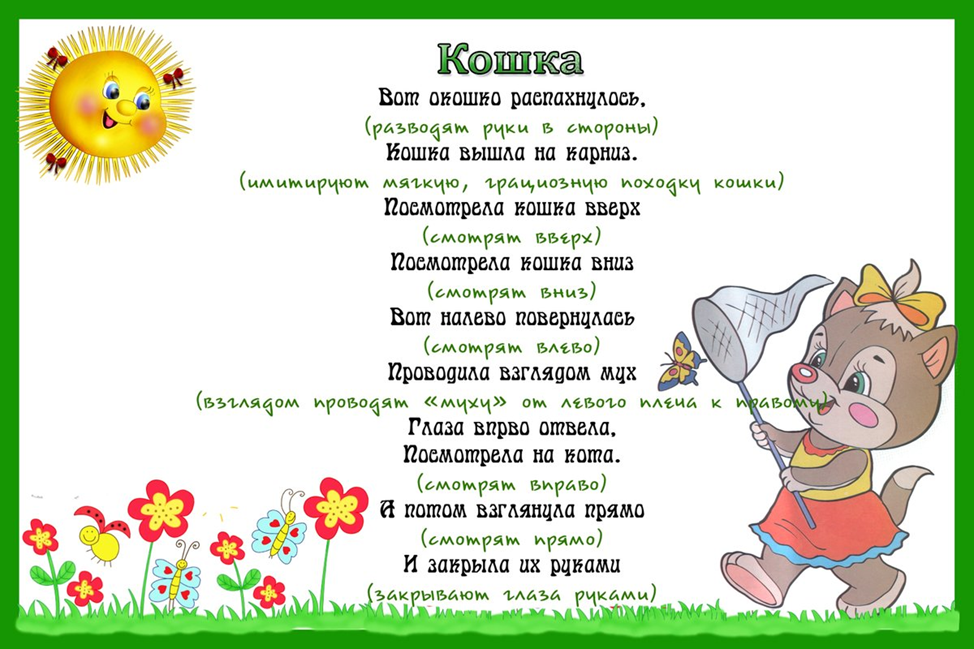 